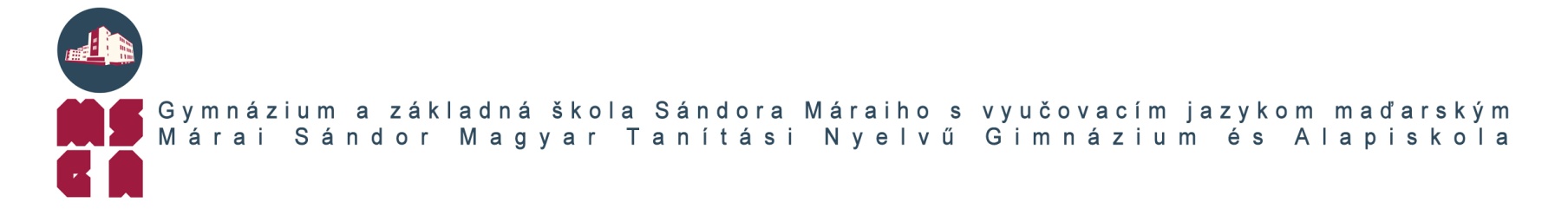 Všetkým záujemcom Verejný obstarávateľ: Gymnázium a základná škola Sándora Máraiho s vyučovacím jazykom maďarským – Márai Sándor Magyar Tanitási Nyelvű Gimnázium és Alapiskola Adresa obstarávateľa: Kuzmányho 06, 041 74 KošiceNázov zákazky:          Potraviny - 4. celok : Mrazené ryby, hydina, zelenina a polotovary Druh zákazky:            ZsNH §117 , Potraviny-Mrazené ryby, hydina, zelenina a polotovaryDátum zadania:           31.01.2023Lehota predloženia :   do 13.02.2023Vyhodnotenie:            14.02.2023            Oznamujeme všetkým záujemcom , že kompletná dokumentácia súvisiaca s verejným obstarávaním na predmet zákazky – Potraviny 4.celok : Mrazené ryby, hydina, zelenina a polotovary  je zverejnená v systéme ERANET na nasledujúcej adrese: https://ksk.eranet.sk/#/tenderPublicDetails/307